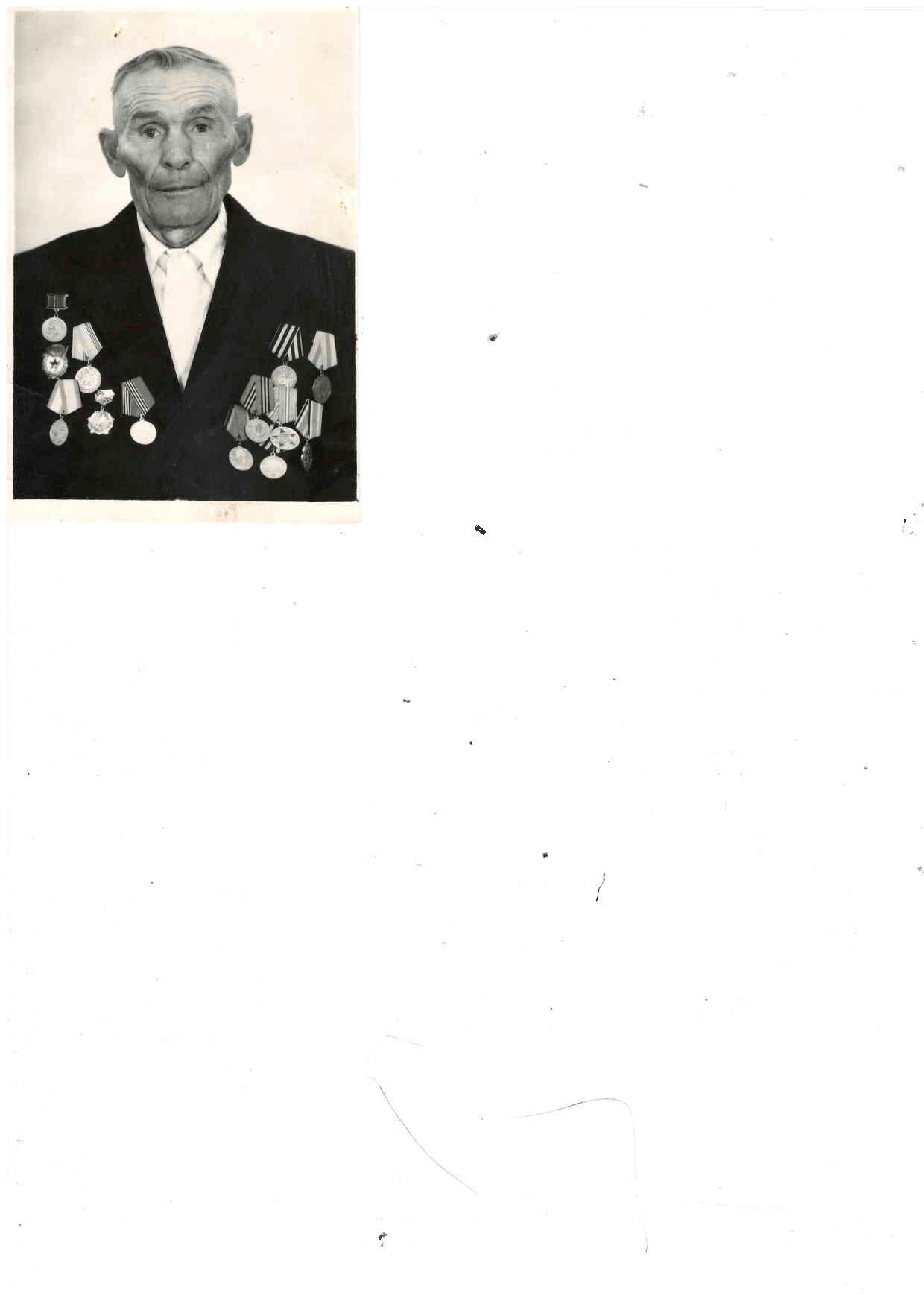 Дей Дмитрий Васильевич